Securitatea Datelor Laboratorul nr.1:Configurarea Laboratorului Cuprins Introducere  	Dezvoltarea  internetului a creat premisa apariției vulnerabilităților specifice oricărui produs tehnologic. Numărul acestora este în continuă creștere deși cele mai populare atacuri se bazează pe vulnerabilități identificate pentru prima dată acum câțiva ani buni. Scop  Dezvoltarea cunoștințelor despre securitatea aplicațiilor web, identificarea și exploatarea celor mai întâlnite vulnerabilități. Principalele tipuri de vulnerabilități web  	Pe parcursul orelor de laborator vom încerca să identificăm și să exploatăm vulnerabilități web de tipul: Brute Force Command Injection CSRF File Inclusion 	 File Upload SQL Injection SQL Injection Blind XSS Dom XSS Reflected XSS Stored Aplicații necesare pentru configurarea laboratorului  	Pentru a putea realiza scanări si atacuri asupra aplicațiilor web avem nevoie de următoarele aplicații: XAMPP  DVWA  PentestBox  	 	 Descriere XAMPP  	XAMPP este  o distribuţie Apache uşor de instalat ce conţine MySQL, PHP şi Perl. Pachetul este open source XAMPP și are scopul de a găzdui local aplicația web vulnerabilă. Este disponibilă pentru următoarele sisteme de operare: Windows, Linux, OS X. 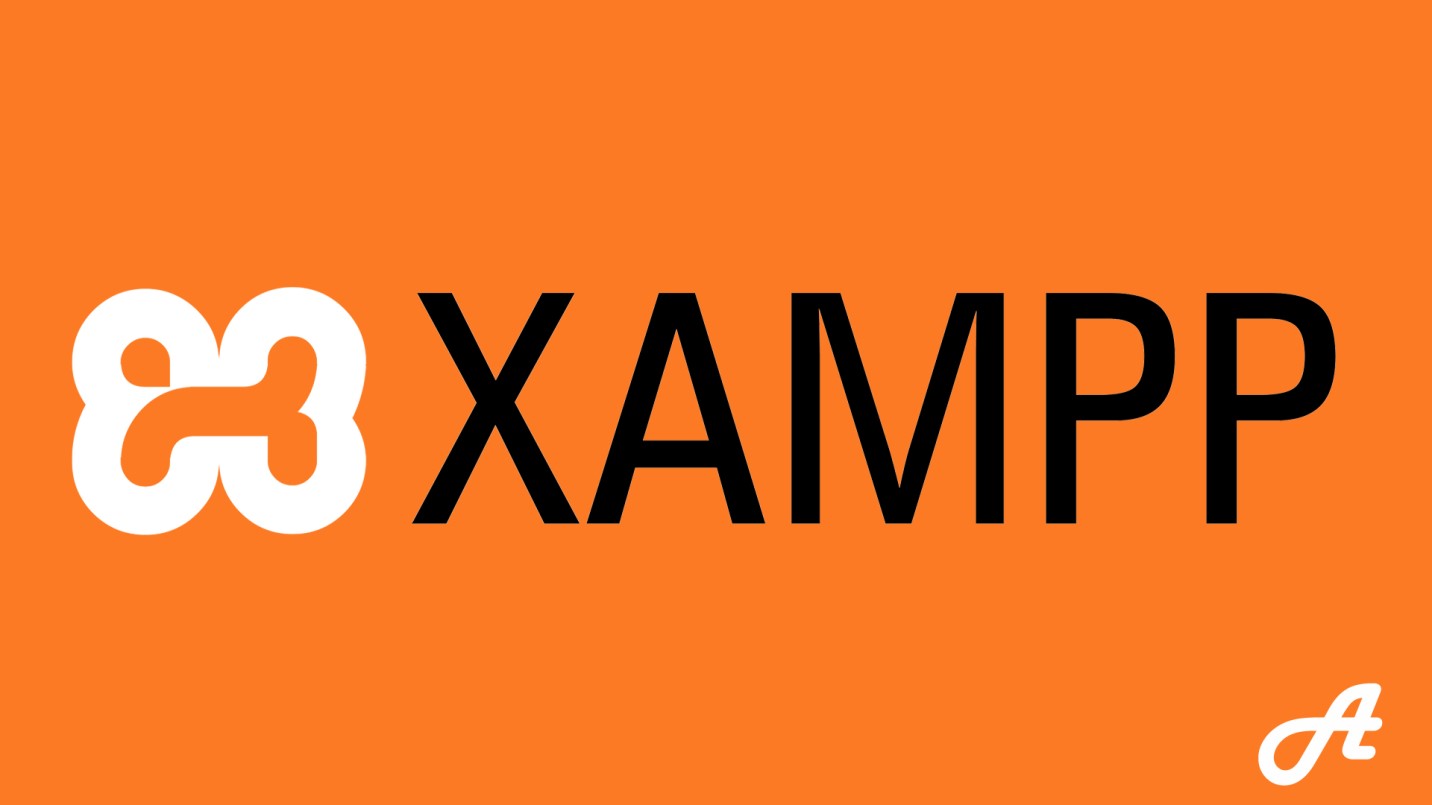 Instalare XAMPP  	Pasul 1)  Aplicația XAMPP se poate descărca de pe site-ul oficial de pe următorul link:       	 	https://www.apachefriends.org/ro/download.html  	Pasul 2)  După finalizarea procesului de descărcare, rulăm fișierul pentru a porni instalarea 	  	 	propriu-zisă. Pasul 3) În anumite cazuri putem primi următorul mesaj : 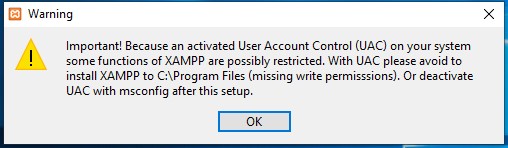  	 	În acest caz, tastăm în Start comanda msconfig 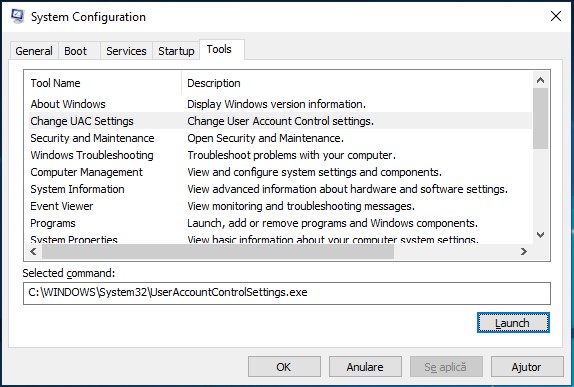  	După deschiderea Ferestrei System Configuration, din tabul Tools, lansăm Change UAC    	Settings și selectăm nivelul minim ca în următoarea imagine: 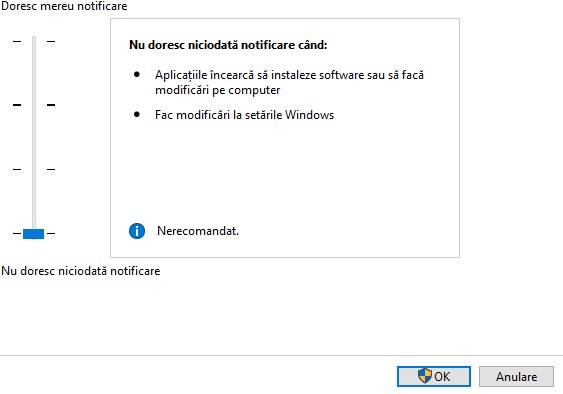   	Pasul 4) Setup  Next  	 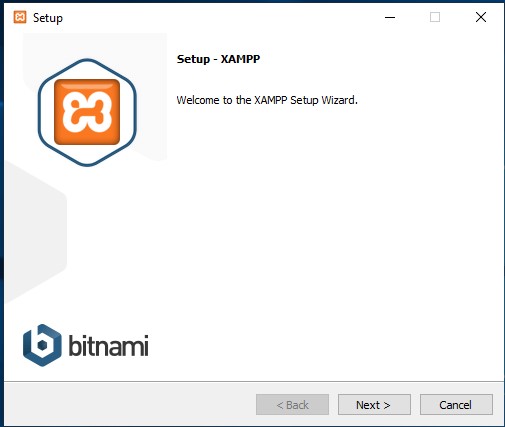 Pasul 5) Selectăm toate componentele  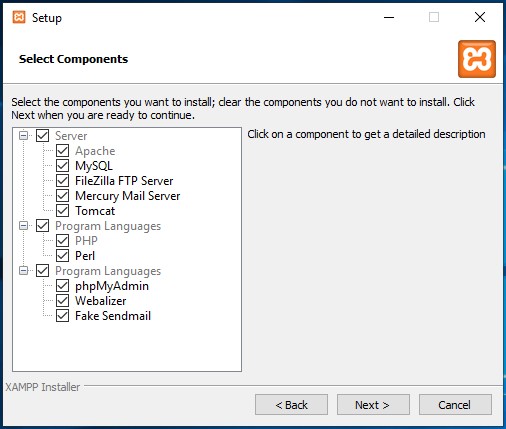  	Pasul 6) Selectăm locația unde dorim să instalăm aplicația 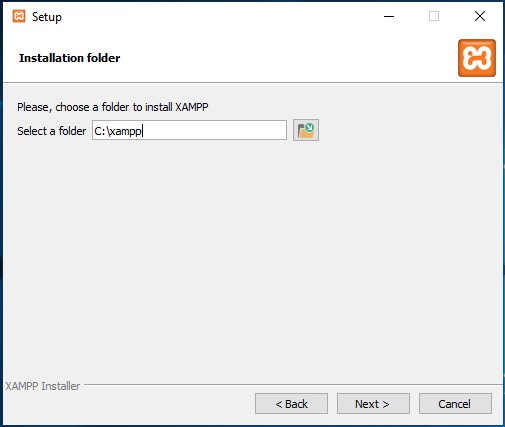 Pasul 7) Aplicația este gata pentru instalare 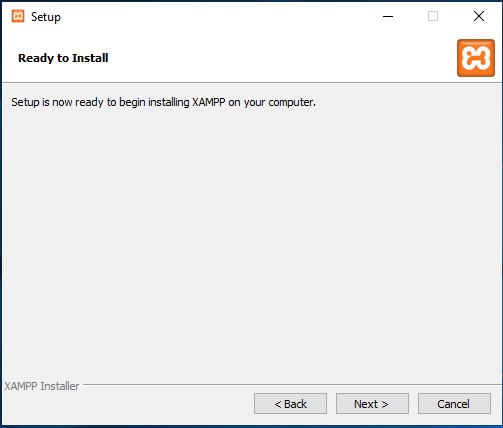  	Pasul 8) Finalizarea procesului de instalare 	 	 	 	 	 	 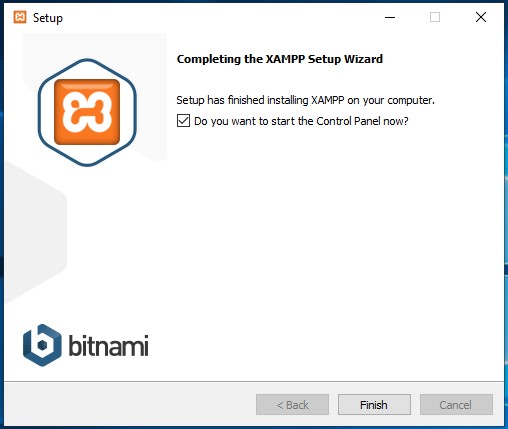 Descriere DVWA  	DVWA = Damn Vulnerable Web Application - este o aplicatie web scrisa in PHP/MySQL ce contine vulnerabilitati si este folosita pentru testare  in scop didactic. 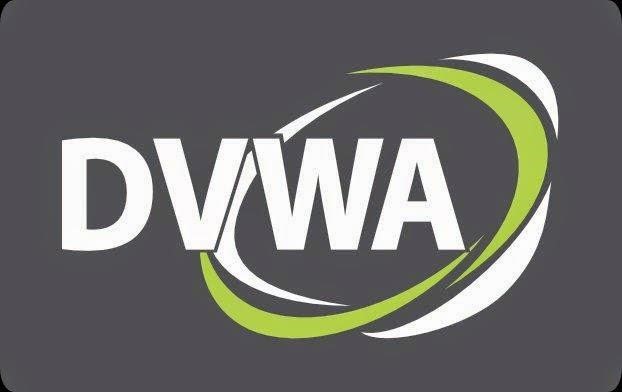 Instalare DVWA Pasul 1)  Descărcam aplicația de pe site-ul: 	 	 	 	 	 	  	 	www.dvwa.co.uk Pasul 2) Dezarhivăm fișierul descărcat 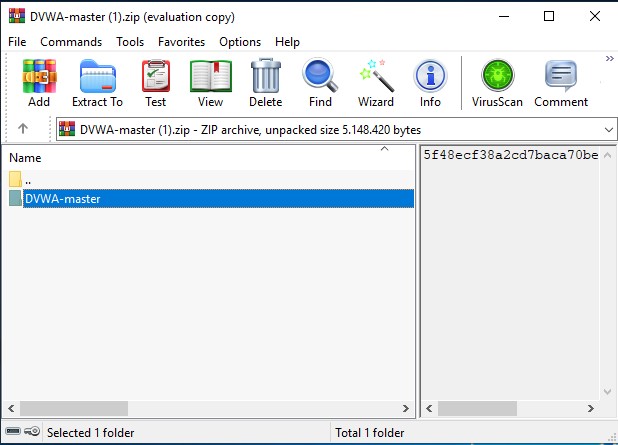 Pasul 3) Redenumim fișierul dezarhivat din DVWA-master în DVWA și îl copiem in următoarea locație din aplicația XAMPP:  C:\xampp\htdocs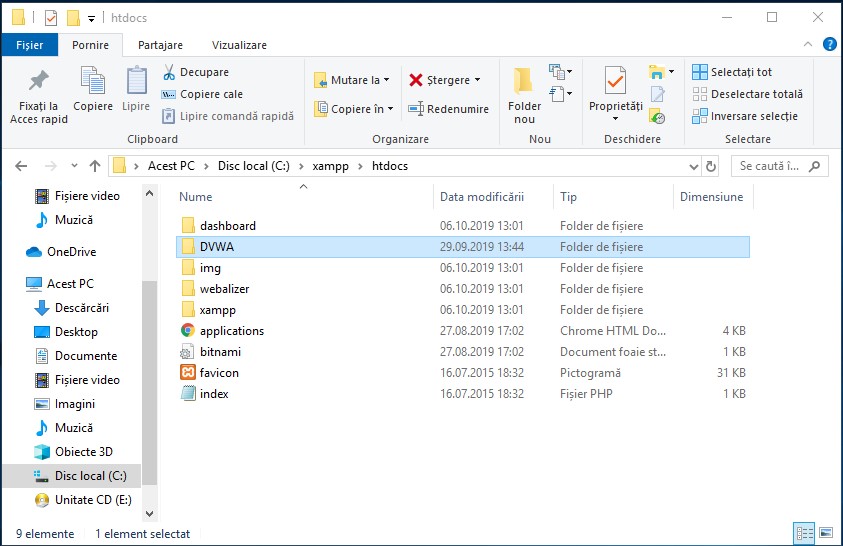  	Pasul 4) Accesăm aplicația XAMPP și pornim modulul Apache și modulul MySQL 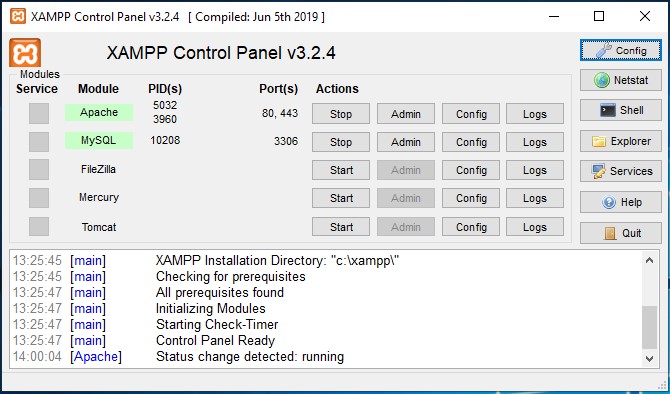 Pasul 5) Pentru configurarea aplicației DVWA, din browser accesăm următorul link: 	 	 	 	http://localhost/dvwa/  	Pasul 6) Putem întălni următoarea eroare 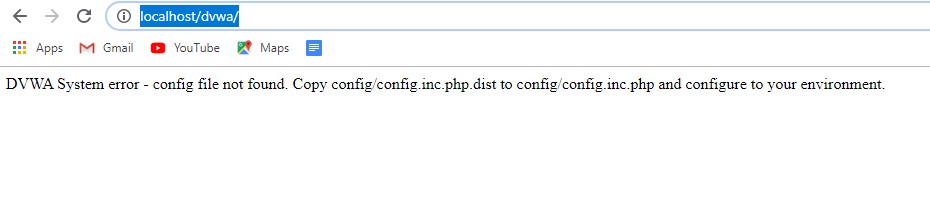  	 Pentru remedierea acestei erori facem urătoarele setări: 	 	 	 	  	 	- 	accesăm locația: C:\xampp\htdocs\DVWA\config 	 	 	  	 	- 	moficăm extensia fișierului config.inc.php.dist în config.inc.php 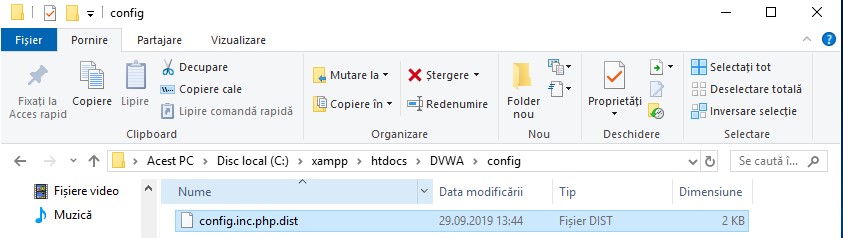   	Pasul 7) Accesăm din nou http://localhost/dvwa/ și va apărea următoarea fereastră 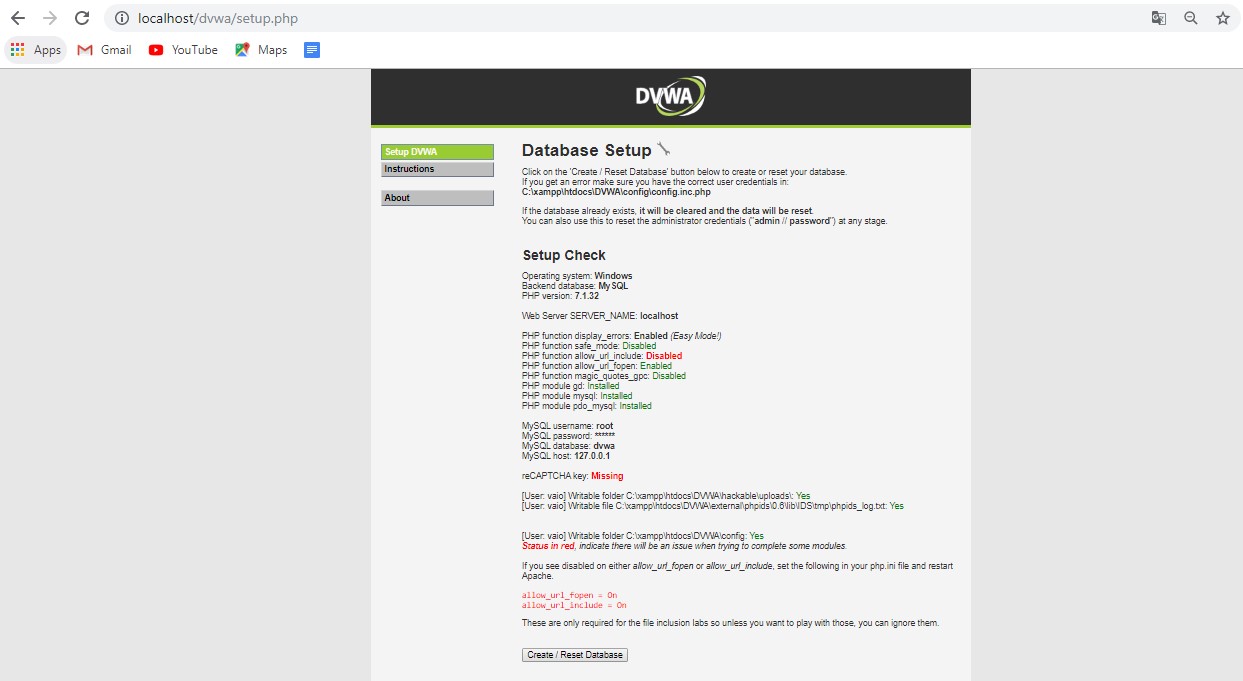 	Pasul 8) În partea de jos a paginii avem butonul Create/ Reset Database  	 	 	La crearea/ resetarea bazei de date putem întălni următoarea eroarea 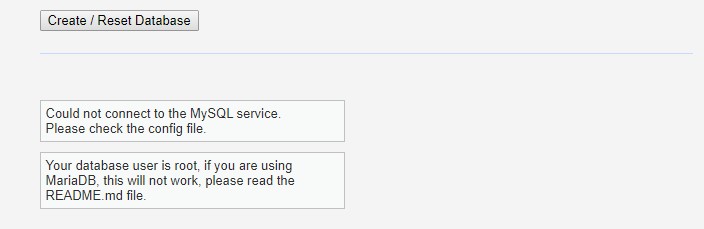            	 	O putem remedia făcând următoarele setări:                                                                            	 	- deschidem cu notepad fișierul config.inc din locația C:\xampp\htdocs\DVWA\config 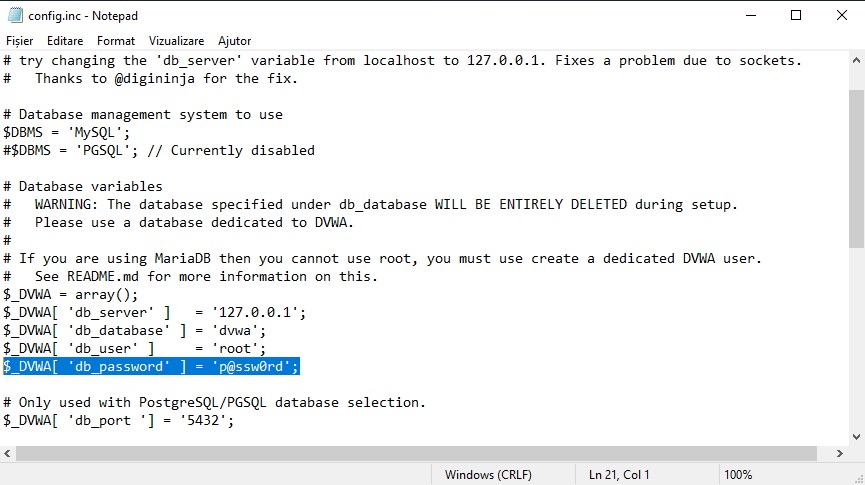  	 	-înlocuim $_DVWA[ 'db_password' ] = 'p@ssw0rd'; cu $_DVWA[ 'db_password' ] = '';  	 	-acum ar trebui să putem reseta baza de date și să accesăm pagina de autentificare 	Pasul 9) Autenteficare pe pagina http://localhost/dvwa/login.php 	 	 	 	Username: admin  	 	 	 	 	 	 	 	  	 	Password: password 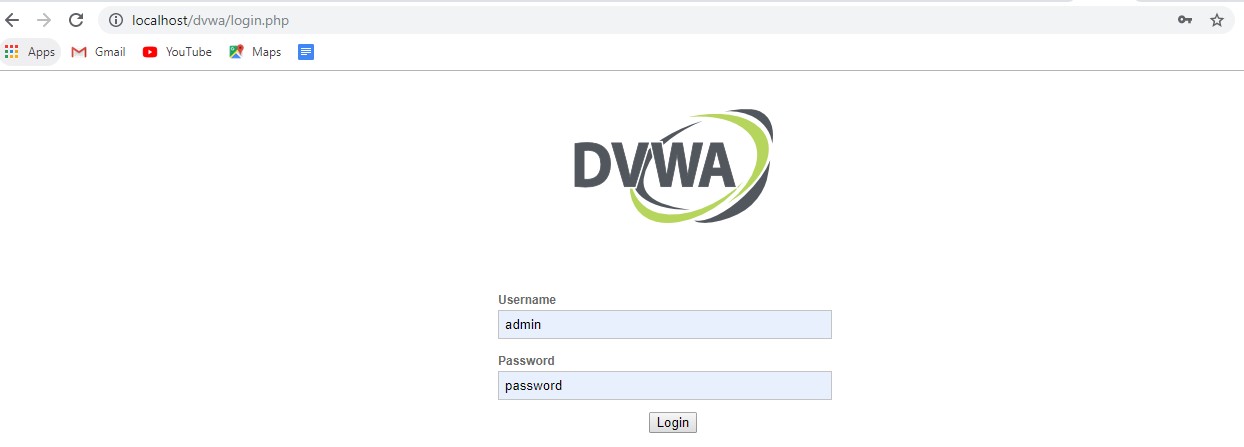  	Pasul 10) În meniul din partea stângă găsim principalele vulnerabilități pe care le vom studia la laborator 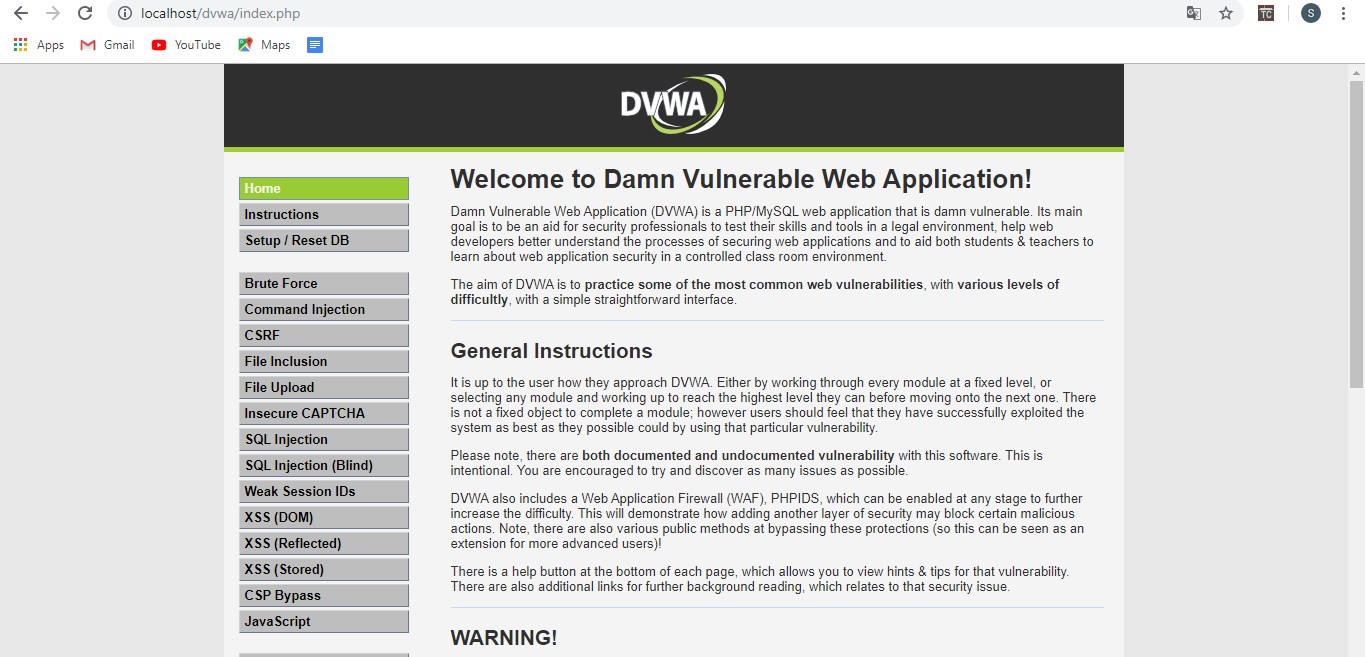 Descriere PentestBox  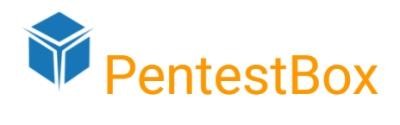  	PentestBox este un mediu portabil de testare din punct de vedere al securității,  preconfigurat pentru sistemul de operare Windows. În esență, oferă toate instrumentele de securitate ca pachet software și vă permite să le rulați nativ pe Windows. Acest lucru elimină efectiv cerința de mașini virtuale sau medii dualboot pe Windows. 	 	 	 	 	 	 	  	Principalele tool-uri pentru testarea securității aplicațiilor web sunt următoarele: Burp Suite  	Commix Golismero Nikto SqlMap Vega  Wpscan  Lista completă cu utilitarele de testare poate fi accesată la următoarea adresă web:  	  	 	 	https://tools.pentestbox.org Instalare PentestBox  	Pasul 1) Este PentestBox este open source și se poate downloada de pe linkul  	 	  	 	 	 	https://pentestbox.org/#download 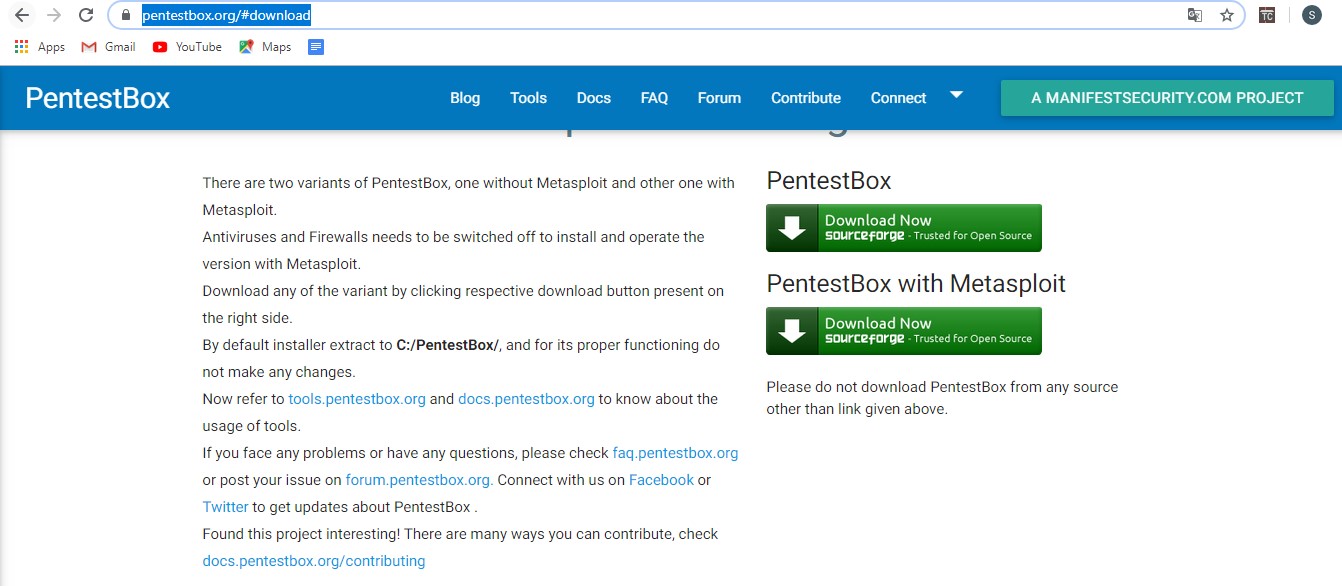  	Recomndare download:  Versiunea PentestBox ce conține utilitarul Metasploit 	  	Pasul 2)  Deschidem fișierul descărcat și extragem datele în urmatoarea locație  C:/PentestBox/ 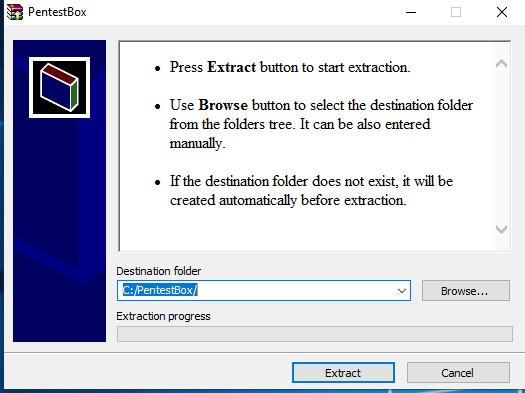  	Pasul 3) După finalizarea instalării accesăm executabilul aplicației din următoarea locație   	 	C:\PentestBox\PentestBo 	 	 	 	 	   	 	   	  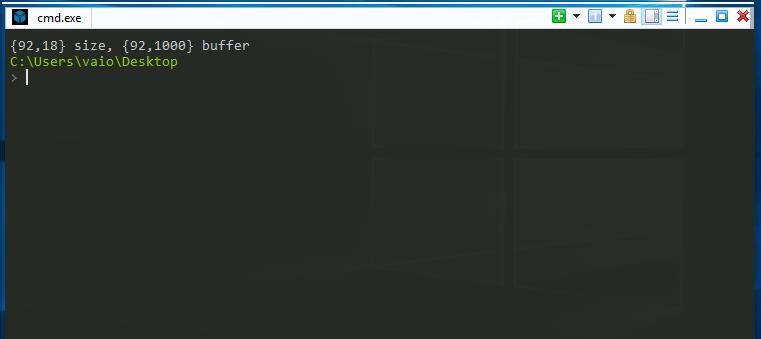 Studiu individual https://www.owasp.org/index.php/Category:OWASP_Top_Ten_Project https://www.kali.org/ https://www.cybrary.it/ https://www.theprohack.com/2009/09/learn-web-hacking-using-dvwa.html 